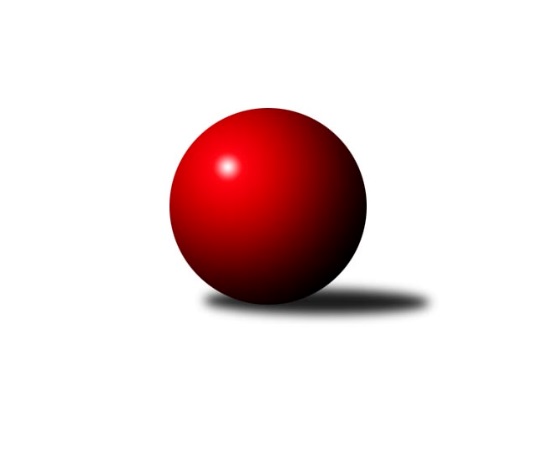 Č.13Ročník 2019/2020	1.2.2020Nejlepšího výkonu v tomto kole: 3313 dosáhlo družstvo: TJ Spartak Přerov ˝B˝3. KLM C 2019/2020Výsledky 13. kolaSouhrnný přehled výsledků:TJ Opava 	- KK Zábřeh B	6:2	3123:3036	15.5:8.5	1.2.KK Jiskra Rýmařov 	- TJ Odry 	3:5	3243:3283	12.0:12.0	1.2.TJ Spartak Přerov ˝B˝	- TJ Tatran Litovel 	6:2	3313:3242	17.0:7.0	1.2.TJ Sokol Chvalíkovice	- TJ Horní Benešov ˝B˝	6:2	3157:3118	13.5:10.5	1.2.Sokol Přemyslovice 	- TJ Sokol Bohumín 	1:7	3163:3222	11.0:13.0	1.2.TJ Unie Hlubina	- TJ Prostějov 	5:3	3204:3198	13.0:11.0	1.2.Tabulka družstev:	1.	TJ Unie Hlubina	13	10	0	3	71.0 : 33.0 	170.0 : 142.0 	 3230	20	2.	TJ Sokol Chvalíkovice	13	9	0	4	65.0 : 39.0 	172.0 : 140.0 	 3219	18	3.	Sokol Přemyslovice	13	8	1	4	61.0 : 43.0 	166.0 : 146.0 	 3210	17	4.	TJ Odry	13	7	1	5	53.0 : 51.0 	159.0 : 153.0 	 3232	15	5.	KK Jiskra Rýmařov	13	6	2	5	58.0 : 46.0 	169.5 : 142.5 	 3203	14	6.	TJ Horní Benešov ˝B˝	13	7	0	6	56.0 : 48.0 	165.0 : 147.0 	 3214	14	7.	TJ Tatran Litovel	13	5	2	6	50.5 : 53.5 	139.5 : 172.5 	 3176	12	8.	TJ Opava	13	5	2	6	49.0 : 55.0 	156.5 : 155.5 	 3145	12	9.	TJ Spartak Přerov ˝B˝	13	5	0	8	44.0 : 60.0 	158.5 : 153.5 	 3137	10	10.	TJ Prostějov	13	4	1	8	41.5 : 62.5 	140.0 : 172.0 	 3192	9	11.	TJ Sokol Bohumín	13	3	2	8	39.0 : 65.0 	142.5 : 169.5 	 3168	8	12.	KK Zábřeh B	13	2	3	8	36.0 : 68.0 	133.5 : 178.5 	 3128	7Podrobné výsledky kola:	 TJ Opava 	3123	6:2	3036	KK Zábřeh B	Michal Blažek	125 	 142 	 120 	130	517 	 2:2 	 515 	 132	133 	 121	129	Jiří Michalčík	Petr Bracek	152 	 145 	 134 	124	555 	 4:0 	 465 	 138	104 	 118	105	Martin Flídr	Svatopluk Kříž	112 	 125 	 127 	125	489 	 2:2 	 455 	 131	109 	 129	86	Jiří Srovnal	Maciej Basista	125 	 124 	 139 	136	524 	 4:0 	 508 	 119	122 	 138	129	Václav Švub	Tomáš Valíček	145 	 127 	 144 	113	529 	 1.5:2.5 	 544 	 144	128 	 144	128	Jan Körner	Milan Jahn	125 	 134 	 120 	130	509 	 2:2 	 549 	 122	126 	 159	142	Jiří Michálekrozhodčí: Kříž SvatoplukNejlepší výkon utkání: 555 - Petr Bracek	 KK Jiskra Rýmařov 	3243	3:5	3283	TJ Odry 	Petr Chlachula	125 	 135 	 112 	149	521 	 3:1 	 501 	 122	131 	 123	125	Stanislav Ovšák	Ladislav Stárek	155 	 133 	 146 	124	558 	 4:0 	 472 	 129	109 	 127	107	Daniel Ševčík st.	Jaroslav Tezzele	151 	 135 	 136 	143	565 	 2:2 	 564 	 150	143 	 139	132	Petr Dvorský	Tomáš Chárník	148 	 144 	 117 	125	534 	 1:3 	 596 	 167	143 	 154	132	Marek Frydrych	Antonín Sochor	133 	 124 	 140 	140	537 	 1:3 	 583 	 131	147 	 155	150	Michal Pavič	Gustav Vojtek	122 	 145 	 127 	134	528 	 1:3 	 567 	 148	119 	 146	154	Karel Chlevišťanrozhodčí: Polášek JiříNejlepší výkon utkání: 596 - Marek Frydrych	 TJ Spartak Přerov ˝B˝	3313	6:2	3242	TJ Tatran Litovel 	Jakub Fabík *1	135 	 138 	 127 	139	539 	 3:1 	 529 	 134	120 	 138	137	Jiří Fiala *2	Vojtěch Venclík *3	121 	 135 	 133 	149	538 	 2:2 	 541 	 151	136 	 124	130	Petr Axmann	Stanislav Beňa ml.	145 	 130 	 155 	165	595 	 3:1 	 565 	 132	149 	 144	140	David Čulík	Zdeněk Macháček	146 	 144 	 136 	113	539 	 3:1 	 526 	 122	143 	 129	132	Miroslav Talášek	Vladimír Mánek	119 	 146 	 133 	149	547 	 2:2 	 555 	 126	138 	 144	147	Kamil Axmann	Milan Kanda	139 	 130 	 140 	146	555 	 4:0 	 526 	 122	126 	 134	144	Jiří Čamekrozhodčí: Jiří Divila, Růžena Navrátilovástřídání: *1 od 2. hodu Michal Loučka, *2 od 61. hodu Jakub Mokoš, *3 od 61. hodu Jaroslav KrejčíNejlepší výkon utkání: 595 - Stanislav Beňa ml.	 TJ Sokol Chvalíkovice	3157	6:2	3118	TJ Horní Benešov ˝B˝	Otto Mückstein	130 	 137 	 142 	116	525 	 3:1 	 486 	 133	126 	 119	108	Martin Bilíček	Vladimír Valenta	120 	 146 	 141 	113	520 	 2:2 	 517 	 130	137 	 130	120	Petr Rak	Jonas Mückstein *1	96 	 123 	 128 	111	458 	 1.5:2.5 	 517 	 153	121 	 132	111	Luděk Zeman	Jiří Staněk	141 	 145 	 134 	157	577 	 4:0 	 498 	 131	116 	 128	123	Jan Fadrný	Aleš Staněk	143 	 151 	 145 	148	587 	 3:1 	 555 	 133	142 	 148	132	Michal Klich	David Hendrych	131 	 120 	 122 	117	490 	 0:4 	 545 	 140	132 	 128	145	David Kalužarozhodčí: Kříž Svatoplukstřídání: *1 od 91. hodu Denis VítekNejlepší výkon utkání: 587 - Aleš Staněk	 Sokol Přemyslovice 	3163	1:7	3222	TJ Sokol Bohumín 	Michal Kolář	120 	 127 	 136 	127	510 	 2:2 	 511 	 126	119 	 133	133	Fridrich Péli	Ivan Říha	147 	 152 	 118 	144	561 	 2:2 	 576 	 160	134 	 139	143	Aleš Kohutek	Jiří Šoupal	127 	 135 	 123 	123	508 	 1:3 	 536 	 125	144 	 138	129	Vojtěch Zaškolný	Tomáš Fraus	146 	 116 	 120 	125	507 	 1:3 	 537 	 115	119 	 125	178	Jan Zaškolný	Radek Grulich	132 	 154 	 135 	139	560 	 4:0 	 508 	 116	144 	 131	117	Stanislav Sliwka	Eduard Tomek	137 	 114 	 152 	114	517 	 1:3 	 554 	 142	131 	 142	139	Roman Honlrozhodčí: Zapletal JiříNejlepší výkon utkání: 576 - Aleš Kohutek	 TJ Unie Hlubina	3204	5:3	3198	TJ Prostějov 	Tomáš Rechtoris	138 	 141 	 114 	128	521 	 2:2 	 539 	 125	139 	 145	130	Michal Smejkal	Jan Žídek	140 	 139 	 142 	128	549 	 3:1 	 522 	 141	130 	 134	117	Karel Zubalík	Martin Marek	137 	 140 	 154 	147	578 	 4:0 	 506 	 136	120 	 118	132	Jan Pernica	Petr Basta	141 	 145 	 127 	126	539 	 2:2 	 564 	 129	131 	 161	143	Aleš Čapka	Přemysl Žáček	146 	 137 	 136 	130	549 	 2:2 	 547 	 145	145 	 126	131	Miroslav Znojil	Michal Zatyko *1	106 	 117 	 128 	117	468 	 0:4 	 520 	 129	142 	 129	120	Roman Rolencrozhodčí: Deingruberová Emíliestřídání: *1 od 42. hodu Václav RáblNejlepší výkon utkání: 578 - Martin MarekPořadí jednotlivců:	jméno hráče	družstvo	celkem	plné	dorážka	chyby	poměr kuž.	Maximum	1.	Eduard Tomek 	Sokol Přemyslovice 	562.80	378.1	184.7	4.3	5/6	(606)	2.	Jiří Staněk 	TJ Sokol Chvalíkovice	560.85	372.6	188.3	3.1	6/6	(634)	3.	Aleš Staněk 	TJ Sokol Chvalíkovice	560.79	371.7	189.0	5.0	6/6	(607)	4.	Michal Pavič 	TJ Odry 	556.90	366.9	190.0	2.0	7/7	(588)	5.	Marek Frydrych 	TJ Odry 	556.83	366.3	190.5	4.8	6/7	(596)	6.	Ladislav Stárek 	KK Jiskra Rýmařov 	555.60	361.9	193.7	5.1	5/6	(584)	7.	Martin Marek 	TJ Unie Hlubina	555.57	367.3	188.3	3.0	7/7	(594)	8.	Petr Bracek 	TJ Opava 	554.78	369.5	185.3	4.2	5/6	(600)	9.	Jiří Michálek 	KK Zábřeh B	550.90	364.6	186.3	4.5	6/7	(592)	10.	Karel Chlevišťan 	TJ Odry 	550.24	361.4	188.8	3.2	7/7	(593)	11.	Antonín Sochor 	KK Jiskra Rýmařov 	549.80	364.4	185.4	2.6	6/6	(573)	12.	Radek Grulich 	Sokol Přemyslovice 	549.72	362.1	187.6	4.4	6/6	(581)	13.	Václav Švub 	KK Zábřeh B	547.85	367.3	180.6	5.6	6/7	(589)	14.	Petr Dvorský 	TJ Odry 	547.68	359.2	188.5	3.6	7/7	(564)	15.	Michal Klich 	TJ Horní Benešov ˝B˝	547.29	361.1	186.2	3.8	7/7	(589)	16.	Jan Žídek 	TJ Unie Hlubina	547.00	354.8	192.2	5.6	6/7	(582)	17.	Přemysl Žáček 	TJ Unie Hlubina	546.83	371.9	174.9	4.3	6/7	(594)	18.	Michal Smejkal 	TJ Prostějov 	545.89	366.8	179.1	4.5	7/7	(602)	19.	Jaroslav Krejčí 	TJ Spartak Přerov ˝B˝	545.72	367.9	177.8	4.4	6/7	(572)	20.	Bohuslav Čuba 	TJ Horní Benešov ˝B˝	545.57	362.1	183.4	3.3	7/7	(577)	21.	Jiří Čamek 	TJ Tatran Litovel 	542.17	363.6	178.6	5.2	7/8	(574)	22.	Ivan Říha 	Sokol Přemyslovice 	542.17	369.8	172.4	5.4	6/6	(601)	23.	Pavel Marek 	TJ Unie Hlubina	540.86	360.6	180.3	5.2	7/7	(590)	24.	David Kaluža 	TJ Horní Benešov ˝B˝	540.41	365.9	174.5	4.7	7/7	(569)	25.	Luděk Zeman 	TJ Horní Benešov ˝B˝	539.69	365.5	174.2	7.2	6/7	(569)	26.	Jan Körner 	KK Zábřeh B	536.83	357.8	179.1	5.6	6/7	(597)	27.	David Hendrych 	TJ Sokol Chvalíkovice	536.56	361.6	174.9	4.4	6/6	(569)	28.	Jonas Mückstein 	TJ Sokol Chvalíkovice	535.38	369.9	165.5	8.0	4/6	(559)	29.	Tomáš Rechtoris 	TJ Unie Hlubina	535.10	359.1	176.0	6.4	5/7	(573)	30.	Tomáš Fraus 	Sokol Přemyslovice 	533.67	361.6	172.0	5.8	4/6	(552)	31.	Michal Zatyko 	TJ Unie Hlubina	533.25	373.4	159.9	6.5	5/7	(553)	32.	Aleš Čapka 	TJ Prostějov 	533.17	363.7	169.5	6.5	7/7	(564)	33.	Aleš Kohutek 	TJ Sokol Bohumín 	533.00	360.1	172.9	5.7	8/8	(585)	34.	Maciej Basista 	TJ Opava 	532.42	360.4	172.1	6.2	6/6	(571)	35.	Michal Davidík 	KK Jiskra Rýmařov 	532.10	355.3	176.8	6.7	5/6	(585)	36.	Roman Rolenc 	TJ Prostějov 	531.74	361.3	170.5	4.8	7/7	(556)	37.	Fridrich Péli 	TJ Sokol Bohumín 	530.95	349.9	181.1	4.2	8/8	(582)	38.	Jan Zaškolný 	TJ Sokol Bohumín 	530.40	359.5	170.9	6.3	8/8	(588)	39.	Petr Wolf 	TJ Opava 	530.10	363.4	166.7	7.5	5/6	(544)	40.	Kamil Axmann 	TJ Tatran Litovel 	529.73	358.6	171.1	5.6	8/8	(566)	41.	Jaroslav Tezzele 	KK Jiskra Rýmařov 	528.88	360.1	168.7	5.8	6/6	(584)	42.	Miroslav Talášek 	TJ Tatran Litovel 	528.69	352.0	176.7	5.5	7/8	(563)	43.	Tomáš Valíček 	TJ Opava 	528.54	360.7	167.8	6.6	6/6	(570)	44.	David Čulík 	TJ Tatran Litovel 	528.53	350.8	177.7	4.3	6/8	(565)	45.	Josef Matušek 	TJ Horní Benešov ˝B˝	528.40	355.3	173.1	6.4	7/7	(563)	46.	Petr Dankovič 	TJ Horní Benešov ˝B˝	528.35	359.9	168.5	7.1	5/7	(563)	47.	Karel Zubalík 	TJ Prostějov 	528.20	356.6	171.6	4.9	5/7	(559)	48.	Vladimír Mánek 	TJ Spartak Přerov ˝B˝	528.12	359.3	168.8	5.7	7/7	(605)	49.	Jiří Michalčík 	KK Zábřeh B	527.80	353.3	174.5	5.7	5/7	(572)	50.	Radek Hendrych 	TJ Sokol Chvalíkovice	527.67	354.1	173.6	7.0	6/6	(570)	51.	Jan Sedláček 	Sokol Přemyslovice 	526.83	362.1	164.8	7.2	5/6	(574)	52.	Stanislav Sliwka 	TJ Sokol Bohumín 	526.24	362.7	163.5	6.1	7/8	(578)	53.	Milan Jahn 	TJ Opava 	525.33	354.4	170.9	4.3	5/6	(551)	54.	Michal Blažek 	TJ Opava 	524.95	363.0	162.0	6.4	5/6	(563)	55.	Miroslav Znojil 	TJ Prostějov 	524.44	354.6	169.9	5.4	6/7	(554)	56.	Martin Bartoš 	TJ Spartak Přerov ˝B˝	524.13	354.6	169.6	8.2	5/7	(558)	57.	Karol Nitka 	TJ Sokol Bohumín 	524.11	357.5	166.6	3.7	7/8	(563)	58.	Ladislav Janáč 	KK Jiskra Rýmařov 	523.25	349.8	173.5	5.8	4/6	(567)	59.	Jiří Šoupal 	Sokol Přemyslovice 	522.51	350.4	172.1	4.9	5/6	(559)	60.	Zdeněk Macháček 	TJ Spartak Přerov ˝B˝	521.86	356.5	165.4	7.2	7/7	(604)	61.	Gustav Vojtek 	KK Jiskra Rýmařov 	521.50	357.0	164.5	6.5	4/6	(555)	62.	Daniel Ševčík  st.	TJ Odry 	519.13	357.4	161.8	8.1	6/7	(571)	63.	Stanislav Ovšák 	TJ Odry 	518.67	361.8	156.8	8.8	6/7	(548)	64.	Petr Chlachula 	KK Jiskra Rýmařov 	518.08	358.5	159.6	7.1	4/6	(553)	65.	Petr Basta 	TJ Unie Hlubina	515.49	356.2	159.3	4.8	5/7	(539)	66.	Jiří Fiala 	TJ Tatran Litovel 	515.23	352.9	162.3	7.1	6/8	(548)	67.	Michal Loučka 	TJ Spartak Přerov ˝B˝	515.20	357.5	157.7	9.3	7/7	(562)	68.	Michal Kolář 	Sokol Přemyslovice 	514.53	356.1	158.4	8.3	4/6	(553)	69.	Vojtěch Venclík 	TJ Spartak Přerov ˝B˝	512.80	347.1	165.7	5.5	5/7	(567)	70.	Lukáš Krejčí 	KK Zábřeh B	511.70	355.4	156.3	7.0	5/7	(531)	71.	Miroslav Štěpán 	KK Zábřeh B	504.75	354.7	150.0	11.2	6/7	(534)		Stanislav Beňa  ml.	TJ Spartak Přerov ˝B˝	595.00	379.0	216.0	4.0	1/7	(595)		Zdeněk Smrža 	TJ Horní Benešov ˝B˝	566.00	374.0	192.0	3.0	1/7	(566)		Jakub Fabík 	TJ Spartak Přerov ˝B˝	557.00	381.0	176.0	4.0	1/7	(557)		Vojtěch Rozkopal 	TJ Odry 	555.00	390.0	165.0	5.0	1/7	(555)		Roman Honl 	TJ Sokol Bohumín 	554.00	333.0	221.0	4.0	1/8	(554)		Jan Sochor 	KK Jiskra Rýmařov 	553.00	388.0	165.0	9.0	1/6	(553)		Jiří Polášek 	KK Jiskra Rýmařov 	547.00	357.0	190.0	9.0	1/6	(547)		Petr Pospíšilík 	TJ Prostějov 	546.71	365.0	181.7	2.7	4/7	(580)		Miroslav Sigmund 	TJ Tatran Litovel 	545.67	378.6	167.0	6.6	4/8	(579)		Milan Kanda 	TJ Spartak Přerov ˝B˝	545.50	369.5	176.0	2.0	2/7	(555)		Václav Rábl 	TJ Unie Hlubina	545.00	364.0	181.0	2.0	1/7	(545)		Jan Pernica 	TJ Prostějov 	538.25	359.3	179.0	4.3	4/7	(558)		Vladimír Valenta 	TJ Sokol Chvalíkovice	537.10	362.6	174.5	7.3	3/6	(573)		Lukáš Modlitba 	TJ Sokol Bohumín 	537.00	360.0	177.0	6.0	1/8	(537)		Michal Symerský 	TJ Spartak Přerov ˝B˝	536.00	346.0	190.0	2.0	1/7	(536)		Martin Pavič 	TJ Odry 	532.00	363.0	169.0	7.0	1/7	(532)		Jakub Mokoš 	TJ Tatran Litovel 	532.00	367.0	165.0	4.0	2/8	(539)		Petr Axmann 	TJ Tatran Litovel 	531.10	350.3	180.8	7.6	5/8	(548)		Tomáš Chárník 	KK Jiskra Rýmařov 	531.00	368.0	163.0	5.7	3/6	(534)		Petr Kuttler 	TJ Sokol Bohumín 	527.00	360.0	167.0	5.5	4/8	(551)		Max Trunečka 	TJ Prostějov 	526.33	356.0	170.3	7.0	3/7	(537)		Svatopluk Kříž 	TJ Opava 	524.60	355.7	168.9	5.5	2/6	(557)		Jan Fadrný 	TJ Horní Benešov ˝B˝	523.83	359.2	164.6	6.9	3/7	(559)		Otto Mückstein 	TJ Sokol Chvalíkovice	523.22	351.8	171.4	8.2	3/6	(542)		Robert Kučerka 	TJ Horní Benešov ˝B˝	521.00	373.0	148.0	12.0	1/7	(521)		Vojtěch Zaškolný 	TJ Sokol Bohumín 	518.37	356.7	161.7	6.2	5/8	(579)		Daniel Malina 	TJ Odry 	517.60	345.1	172.5	4.7	3/7	(569)		Petr Rak 	TJ Horní Benešov ˝B˝	517.00	339.0	178.0	5.0	1/7	(517)		František Baleka 	TJ Tatran Litovel 	516.00	359.7	156.3	8.8	5/8	(559)		Václav Pumprla 	TJ Spartak Přerov ˝B˝	514.00	372.0	142.0	9.0	1/7	(514)		Martin Vitásek 	KK Zábřeh B	510.67	354.2	156.5	8.1	4/7	(555)		Martin Švrčina 	TJ Horní Benešov ˝B˝	506.00	339.0	167.0	6.0	1/7	(506)		Martin Bilíček 	TJ Horní Benešov ˝B˝	506.00	342.5	163.5	6.5	2/7	(526)		Stanislav Beňa  st.	TJ Spartak Přerov ˝B˝	505.28	349.2	156.1	7.6	3/7	(547)		Martin Flídr 	KK Zábřeh B	500.33	356.0	144.3	9.3	3/7	(529)		Bronislav Diviš 	TJ Prostějov 	493.11	348.7	144.4	9.7	3/7	(528)		Břetislav Mrkvica 	TJ Opava 	490.00	353.0	137.0	10.0	1/6	(490)		Jiří Srovnal 	KK Zábřeh B	486.88	336.0	150.9	12.6	4/7	(516)		Ondřej Gajdičiar 	TJ Odry 	482.00	319.0	163.0	13.0	1/7	(482)		Vladimír Kostka 	TJ Sokol Chvalíkovice	470.00	342.0	128.0	9.0	1/6	(470)		Jaroslav Heblák 	KK Jiskra Rýmařov 	467.00	317.0	150.0	10.0	1/6	(467)		Martin Pěnička 	KK Zábřeh B	466.00	348.0	118.0	9.0	1/7	(466)		Rudolf Haim 	TJ Opava 	445.67	315.0	130.7	12.3	3/6	(464)		Václav Bohačík 	TJ Opava 	444.00	339.0	105.0	16.0	1/6	(444)Sportovně technické informace:Starty náhradníků:registrační číslo	jméno a příjmení 	datum startu 	družstvo	číslo startu13787	Václav Rábl	01.02.2020	TJ Unie Hlubina	1x22934	Denis Vítek	01.02.2020	TJ Sokol Chvalíkovice	1x19741	Gustav Vojtek	01.02.2020	KK Jiskra Rýmařov 	1x7398	Petr Rak	01.02.2020	TJ Horní Benešov ˝B˝	1x
Hráči dopsaní na soupisku:registrační číslo	jméno a příjmení 	datum startu 	družstvo	23318	Jakub Fabík	01.02.2020	TJ Spartak Přerov ˝B˝	Program dalšího kola:14. kolo8.2.2020	so	10:00	TJ Tatran Litovel  - TJ Opava 	8.2.2020	so	12:00	KK Zábřeh B - TJ Sokol Chvalíkovice	8.2.2020	so	12:00	TJ Prostějov  - Sokol Přemyslovice 	8.2.2020	so	13:00	TJ Odry  - TJ Spartak Přerov ˝B˝	8.2.2020	so	13:30	TJ Sokol Bohumín  - KK Jiskra Rýmařov 	8.2.2020	so	13:30	TJ Horní Benešov ˝B˝ - TJ Unie Hlubina	Nejlepší šestka kola - absolutněNejlepší šestka kola - absolutněNejlepší šestka kola - absolutněNejlepší šestka kola - absolutněNejlepší šestka kola - dle průměru kuželenNejlepší šestka kola - dle průměru kuželenNejlepší šestka kola - dle průměru kuželenNejlepší šestka kola - dle průměru kuželenNejlepší šestka kola - dle průměru kuželenPočetJménoNázev týmuVýkonPočetJménoNázev týmuPrůměr (%)Výkon3xMarek FrydrychOdry5961xStanislav Beňa ml.Sp.Přerov B110.785951xStanislav Beňa ml.Sp.Přerov B5955xAleš StaněkChvalíkovice110.255874xAleš StaněkChvalíkovice5874xMartin MarekHlubina109.635783xMichal PavičOdry5833xMarek FrydrychOdry109.365963xMartin MarekHlubina5786xJiří StaněkChvalíkovice108.375775xJiří StaněkChvalíkovice5772xAleš KohutekBohumín108.28576